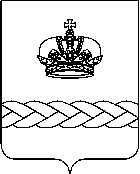 Р Е Ш Е Н И ЕСОВЕТА ОЛЬГИНСКОГО СЕЛЬСКОГО ПОСЕЛЕНИЯПРИМОРСКО-АХТАРСКОГО РАЙОНА от 24.01.2019                                                                                                        № 273станица ОльгинскаяОб утверждении Прогнозного плана (программы) приватизации муниципального имущества Ольгинского сельского поселения Приморско-Ахтарского района на 2019 год	В целях реализации государственной политики в области приватизации муниципального имущества, в соответствии с Конституцией Российской Федерации, Федеральным законом от 21 декабря 2001 года № 178-ФЗ «О приватизации государственного и муниципального имущества», Федеральным Законом от 06 октября 2003 года № 131-ФЗ «Об общих принципах организации местного самоуправления в Российской Федерации» Совет Ольгинского сельского поселения Приморско-Ахтарского района  р е ш и л:	1. Утвердить Прогнозный план (программу) приватизации муниципального имущества Ольгинского сельского поселения Приморско-Ахтарского района на 2019 год согласно приложению к настоящему решению.	2. Настоящее решение вступает в силу со дня его официального опубликования.Председатель Совета Ольгинского сельскогопоселения Приморско-Ахтарского района                                                    С.А.КосткоГлава Ольгинского сельского поселенияПриморско-Ахтарского района                                                                            А.Л.Розаев                                                                                                       ПРИЛОЖЕНИЕ                                                                                           УТВЕРЖДЕН                                                                           решением Совета Ольгинского                                                                           сельского поселения                                                                           Приморско-Ахтарского района                                                                           от 24.01.2019 г. № 273Прогнозный план (программа) приватизации муниципального имущества Ольгинского сельского поселения Приморско-Ахтарского района на 2019 год	Прогнозный план (программа) приватизации муниципального имущества Ольгинского сельского поселения Приморско-Ахтарского района на 2019 год (далее - Программа) разработан в соответствии с Конституцией Российской Федерации, Гражданским кодексом Российской Федерации, Федеральным законом от 21 декабря 2001 года № 178-ФЗ «О приватизации государственного и муниципального имущества», решением Совета Ольгинского сельского поселения Приморско-Ахтарского района от  22 апреля 2011 года № 90 «Об утверждении Положения о порядке управления и распоряжения объектами муниципальной собственности Ольгинского сельского поселения Приморско-Ахтарского района».Раздел 1
Принципы осуществления приватизации муниципального
имущества Ольгинского сельского поселения Приморско-Ахтарского района1.1. Приватизация муниципального имущества Ольгинского сельского поселения Приморско-Ахтарского района основывается на признании равенства покупателей муниципального имущества и открытости деятельности органов местного самоуправления.1.2. Муниципальное имущество Ольгинского сельского поселения Приморско-Ахтарского района отчуждается в собственность физических и (или) юридических лиц исключительно на возмездной основе (за плату либо посредством передачи в муниципальную собственность акций открытых акционерных обществ, в уставный капитал которых вносится муниципальное имущество).1.3. Приватизация муниципального имущества Ольгинского сельского поселения Приморско-Ахтарского района осуществляется органами местного самоуправления самостоятельно в порядке, предусмотренном Федеральным законом от 21 декабря 2001 года № 178-ФЗ «О приватизации государственного и муниципального имущества».Раздел 2
Цели и задачи приватизации объектов муниципальной собственности
Ольгинского сельского поселения Приморско-Ахтарского района2.1. Главными целями приватизации объектов муниципальной собственности Ольгинского сельского поселения Приморско-Ахтарского района (далее - объектов муниципальной собственности) на 2019 год является повышение эффективности управления муниципальной собственностью Ольгинского сельского поселения Приморско-Ахтарского района и обеспечение планомерности процесса приватизации.2.2. Приватизация объектов муниципальной собственности Ольгинского сельского поселения Приморско-Ахтарского района в 2019 год будет направлена на решение следующих задач:осуществление приватизации муниципального имущества, которое не используется для обеспечения функций и задач органов местного самоуправления;повышение эффективности использования объектов муниципального имущества;оптимизация структуры муниципальной собственности;уменьшение бюджетных расходов на управление объектами муниципальной собственности;пополнение доходной части местного бюджета (бюджета Ольгинского сельского поселения Приморско-Ахтарского района).Раздел 3
Характеристика муниципального имущества Ольгинского сельского поселения Приморско-Ахтарского района, подлежащего приватизации в 2019 годВ соответствии с настоящей Программой предполагается приватизировать 1 объект недвижимого имущества, согласно приложению. Объекты недвижимости, предполагаемые к приватизации в 2019 год, требуют значительных капитальных затрат на восстановление, ремонт и содержание.Глава Ольгинского сельского поселенияПриморско-Ахтарского района                                                                        А.Л.Розаев                                                                                   ПРИЛОЖЕНИЕ                           	                                                          к Прогнозному плану                                                                         (программе) приватизации                                                                         муниципального имущества                                                                          Ольгинского сельского поселения                                                                                                          Приморско-Ахтарского района                                                                          на 2019 год Перечень муниципального имуществаОльгинского сельского поселения Приморско-Ахтарского района, подлежащего приватизации в 2019 годГлава Ольгинского сельского поселенияПриморско-Ахтарского района                                                                 А.Л.Розаев           №п/пНаименование муниципального имущества и его местонахождение Сроки приватизации (квартал 2019год)Способ приватизацииПрогноз поступления, в руб.,с учетом НДСБалансо держатель1Здание кафе,назначение нежилое, общая площадь 205,4 кв.м.,  количество этажей 1, расположенное по адресу: Краснодарский край, Приморско-Ахтарский район, станица Ольгинская, улица Карла Маркса, 46.Земельный участок, категория земель: земли населенных пунктов – под офисы, конторы различных организаций, фирм, общей площадью 885 кв.м., расположенный по адресу: Краснодарский край, Приморско-Ахтарский район, станица Ольгинская, улица Карла Маркса, 46, кадастровый номер 23:25:0601070:4.1-4аукцион264940,00КАЗНА